В целях организации питания и социальной защиты учащихся муниципальных бюджетных общеобразовательных учреждений, целевого и эффективного использования средств,  выделяемых за счет средств бюджета Егорлыкского района, руководствуясь пунктом 11 части 1 статьи 15 Федерального закона от 06.10.2003 № 131-ФЗ «Об общих принципах организации местного самоуправления в Российской Федерации», пунктом 15 части 3 статьи 28, пунктом 2 части 2 статьи 34, статьи 37, статьей 41, частью 7 статьи 79 Федерального закона от 29.12.2012 № 273-ФЗ «Об образовании в Российской Федерации», Областным законом от 14.11.2013 № 26-ЗС «Об образовании в Ростовской области», пунктом 2 постановления Правительства Ростовской области от 30.05.2018 № 365 «Об утверждении Порядка обеспечения питанием обучающихся за счет средств областного бюджета», распоряжением Правительства Ростовской области от 20.08.2020 №655 «О выделении средств», распоряжением Правительства Ростовской области от 20.08.2020 №656 «О выделении средств», подпунктами 11, 48 пункта 1 статьи 37, пунктом 9 статьи 51 Устава муниципального образования «Егорлыкский район»,п о с т а н о в л я ю: 1. Руководителям муниципальных бюджетных общеобразовательных учреждений Егорлыкского района организовать питание учащихся муниципальных бюджетных общеобразовательных учреждений Егорлыкского района в 2020 году.2. Утвердить Порядок организации бесплатного питания учащихся муниципальных бюджетных общеобразовательных учреждений Егорлыкского района (Приложение № 1).3. Установить с 01 сентября 2020 года выделение денежных средств на: 3.1. Организацию бесплатного одноразового  горячего питания  на одного учащегося, получающего начальное общее образование в размере 54 рубля 99 копеек в день;3.2. Организацию  бесплатного двухразового «горячего питания» на одного учащегося с ограниченными возможностями здоровья или инвалида, получающего начальное общее образование в размере 70 рублей в день;3.3.  Организацию бесплатного одноразового  горячего питания  на одного учащегося, получающего основное общее и среднее общее образование из числа   многодетных малоимущих семей, имеющих 3-х и более несовершеннолетних детей в размере 25 рублей 86 копеек в день;3.4. Организацию  бесплатного двухразового  горячего питания  на одного учащегося, получающего основное общее и среднее общее образование из числа лиц с ограниченными возможностями здоровья или инвалидов, в размере 52 рубля в день;4. Организацию бесплатного  горячего питания осуществлять по факту пребывания обучающихся в общеобразовательном учреждении. 5. В целях организации питания и социальной защиты учащихся организовать выдачу продуктовых наборов:5.1. Обучающимся, получающим  начальное общее образование в общеобразовательных организациях на дому,  из числа лиц с ограниченными возможностями здоровья или инвалидов в дни учебных занятий, за счет бюджетных ассигнований, предусмотренных на организацию питания во время пребывания в общеобразовательной организации,  из расчета 52 рубля в день;5.2. Обучающимся, получающим  основное общее и среднее общее образование в общеобразовательных организациях на дому,  из числа лиц с ограниченными возможностями здоровья или инвалидов в дни учебных занятий, за счет бюджетных ассигнований, предусмотренных на организацию питания во время пребывания в общеобразовательной организации,  из расчета 52 рубля в день.6. Руководителям общеобразовательных учреждений выдачу продуктовых наборов осуществлять ежемесячно в период с 1 по 5 число месяца, следующего за отчетным.7. Получение продуктовых наборов не может быть заменено денежной компенсацией.8. Руководителям муниципальных бюджетных общеобразовательных учреждений:8.1. Организовать бесплатное питание учащихся с 01 сентября 2020 года в соответствии с утвержденным Порядком.8.2.При планировании расходов на организацию бесплатного одноразового горячего питания учащихся, исходить из расчета 100% детей, получающих начальное общее образование;  8.3. При планировании расходов на организацию бесплатного одноразового горячего питания исходить из расчета 100% детей из числа многодетных малоимущих семей, имеющих 3-х и более несовершеннолетних детей.8.4. При планировании расходов на организацию бесплатного двухразового горячего питания исходить из расчета обучающихся с ограниченными возможностями здоровья и детей-инвалидов;8.5. При планировании расходов на организацию выдачи продуктовых наборов исходить из расчета обучающихся на дому лиц с ограниченными возможностями здоровья и детей-инвалидов. 9. Финансовому отделу Администрации Егорлыкского района (Дробышевой В.Н.) производить финансирование в пределах выделенных ассигнований по разделу «Образование».10. Данное постановление разместить на официальных сайтах Администрации Егорлыкского района и отдела образования Администрации Егорлыкского района.11. Организацию исполнения  настоящего постановления возложить на заведующего отделом образования Администрации Егорлыкского района Господинкина С.А.12. Контроль за исполнением постановления возложить на заместителя главы Администрации по социальным вопросам.13. Постановление вступает в силу со дня его официального опубликования.Глава Администрации Егорлыкского района                                     _____________А.А. Абрамов                             Верно: и.о. управляющего делами               _____________ Е.В. СуховПостановление вносит:-отдел образованияПриложение № 1к постановлению Администрации Егорлыкского районаОт      №     ПОРЯДОКОРГАНИЗАЦИИ БЕСПЛАТНОГО ПИТАНИЯ УЧАЩИХСЯ МУНИЦИПАЛЬНЫХ БЮДЖЕТНЫХ ОБЩЕОБРАЗОВАТЕЛЬНЫХ УЧРЕЖДЕНИЙ ЕГОРЛЫКСКОГО РАЙОНА1. Настоящий Порядок организации бесплатного питания учащихся муниципальных бюджетных общеобразовательных учреждений разработан в соответствии со ст.37 Федерального закона от 29.12.2012 № 273-ФЗ «Об образовании в Российской Федерации».2.Финансирование организации бесплатного питания учащихся осуществляется за счет средств бюджета Егорлыкского района.3. Право на получение бесплатного горячего питания имеют дети в следующих случаях:3.1. Бесплатного одноразового горячего питания  учащиеся, получающие начальное общее образование;3.2.  Бесплатного одноразового  горячего питания  учащиеся, получающие основное общее и среднее общее образование из числа многодетных малоимущих семей, имеющих 3-х и более несовершеннолетних детей;3.3.Бесплатного двухразового горячего питания  учащиеся с ограниченными возможностями здоровья или инвалиды, получающего начальное общее образование;3.4. Бесплатного двухразового  горячего питания  учащиеся, получающие основное общее и среднее общее образование из числа лиц с ограниченными возможностями здоровья или инвалиды;4. Организацию бесплатного  горячего питания  осуществлять по факту пребывания обучающихся в общеобразовательном учреждении. 5. В целях организации питания и социальной защиты учащихся организовать выдачу продуктовых наборов:5.1. Обучающимся, получающим  начальное общее образование в общеобразовательных организациях на дому,  из числа лиц с ограниченными возможностями здоровья или инвалидов в дни учебных занятий, за счет бюджетных ассигнований, предусмотренных на организацию питания во время пребывания в общеобразовательной организации;5.2. Обучающимся, получающим  основное общее и среднее общее образование в общеобразовательных организациях на дому,  из числа лиц с ограниченными возможностями здоровья или инвалидов в дни учебных занятий, за счет бюджетных ассигнований, предусмотренных на организацию питания во время пребывания в общеобразовательной организации.6. Руководителям общеобразовательных учреждений выдачу продуктовых наборов осуществлять ежемесячно в период с 1 по 5 число месяца, следующего за отчетным.7. Получение продуктовых наборов не может быть заменено денежной компенсацией.8. С целью оптимизации процесса определения состава обучающихся, проживающих в многодетных малоимущих семьях, имеющих 3-х и более несовершеннолетних детей, и имеющих право на получение бесплатного горячего питания, исключения случаев повторного предоставления гражданами документов для предоставления бесплатного горячего питания используются сведения органа социальной защиты населения по месту регистрации обучающегося.Основанием для получения бесплатного двухразового питания обучающимися с ограниченными возможностями здоровья и инвалидов являются заявление родителей (законных представителей), заключение психолого-медико-педагогической комиссии и (или) справка ВТЭК.9. Отдел образования Администрации Егорлыкского района осуществляет ежемесячный мониторинг состояния организации питания учащихся в муниципальных бюджетных общеобразовательных учреждениях Егорлыкского района.10. Организация питания обучающихся возлагается на соответствующие общеобразовательные организации. Персональная ответственность за организацию и полноту охвата обучающихся горячим питанием в общеобразовательных организациях возлагается на руководителей общеобразовательных организаций.11. Руководители муниципальных бюджетных общеобразовательных учреждениях Егорлыкского района:11.1. обеспечивают целевое использование средств, направленных на организацию питания детей;11.2. принимают действенные меры для максимального обеспечения горячим питанием учащихся 5-11 классов МБОУ (в том числе двухразовым горячим питанием)  за счет средств, предусмотренных на организацию питания учащихся из многодетных малоимущих семей и учащихся с ограниченными возможностями здоровья и инвалидов, а также родительской платы; 11.3. принимают и рассматривают первичные документы, подтверждающие право учащегося на получение бесплатного питания:11.3.1. для несовершеннолетних детей из многодетных малоимущих семей, имеющих 3-х и более несовершеннолетних детей:  11.3.1.1. заявление родителей (законных представителей) на имя руководителя МБОУ;11.3.1.2. справку о том, что семья состоит в базе данных УСЗН Администрации Егорлыкского района и получает пособие как малоимущая;11.3.1.3. справку о том, что семья состоит в базе данных УСЗН Администрации Егорлыкского района и получает пособие как многодетная;11.3.2. для учащихся с ограниченными возможностями здоровья и инвалидов:11.3.2.1. заявление родителей (законных представителей) на имя руководителя МБОУ;11.3.2.2. заключение психолого-медико-педагогической комиссии и (или) справка ВТЭК.11.4. принимают меры, направленные на организацию питания обучающихся, в соответствии с требованиями, утвержденными постановлением Главного государственного санитарного врача Российской Федерации от 23.07.2008 № 45 СанПиН 2.4.5.2409–08 «Санитарно-эпидемиологические требования к организации питания обучающихся в общеобразовательных учреждениях, учреждениях начального и среднего профессионального образования»;11.5. обеспечивают привлечение дополнительных средств для организации школьного питания, в том числе средств родителей, хозяйствующих субъектов;11.6. предусматривают условия для организации школьных буфетов для учащихся с ассортиментом кондитерских изделий, горячих напитков, соков, фруктов;11.7. ежемесячно (до 2 числа) составляют и представляют в отдел образования Администрации Егорлыкского района отчет об организации питания учащихся в МБОУ.12. Контроль за организацией питания обучающихся возлагается на руководителей муниципальных бюджетных общеобразовательных учреждений.И.о. Управляющего делами                                     ____________Е.В. Сухов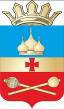 АдминистрацияЕгорлыкского района Ростовской областиПОСТАНОВЛЕНИЕАдминистрацияЕгорлыкского района Ростовской областиПОСТАНОВЛЕНИЕАдминистрацияЕгорлыкского района Ростовской областиПОСТАНОВЛЕНИЕАдминистрацияЕгорлыкского района Ростовской областиПОСТАНОВЛЕНИЕ     августа 2020 года№ № ст. ЕгорлыкскаяОб организации питания учащихся в муниципальных бюджетных общеобразовательных учреждениях  Егорлыкского района в 2020 годуОб организации питания учащихся в муниципальных бюджетных общеобразовательных учреждениях  Егорлыкского района в 2020 году